Инструкция по формированию формы N 001/у "Журнал учета приема пациентов и отказов в оказании медицинской помощи в стационарных условиях, в условиях дневного стационара"1. Формирование формы №001/уСформировать отчетную форму можно по пути: Регистратура - Приемный покой - Журнал госпитализации - ПКМ Отчеты - Журнал учета приема больных и отказов Далее выходит фильтр, где необходимо указать следующие параметры. Дата (с)  Дата (по) Тип журнала Журнал Подразделение Титульный лист Отделение Печать с… по… лист После нажимаем «ОК» 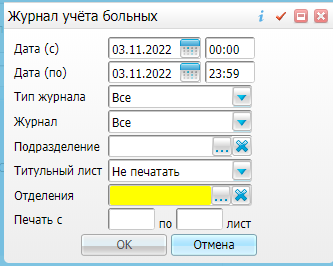 Здесь видим успешно сформированный отчет в разрезе отделения, по каждому пациенту кто госпитализирован, выписан, или есть отказ госпитализации. 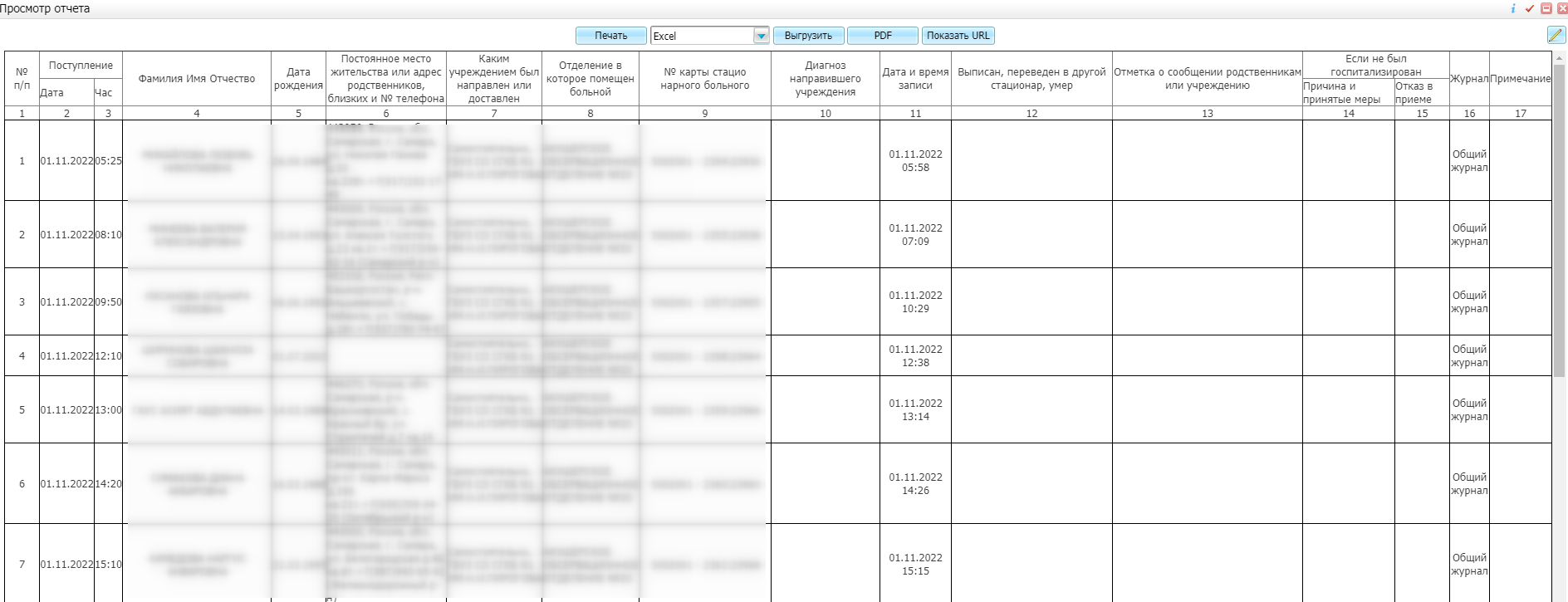 Отчет можем распечатать или выгрузить в формате Word, Excel или PDF 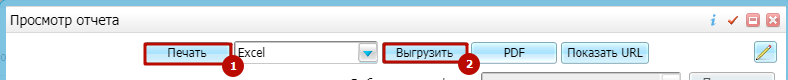 